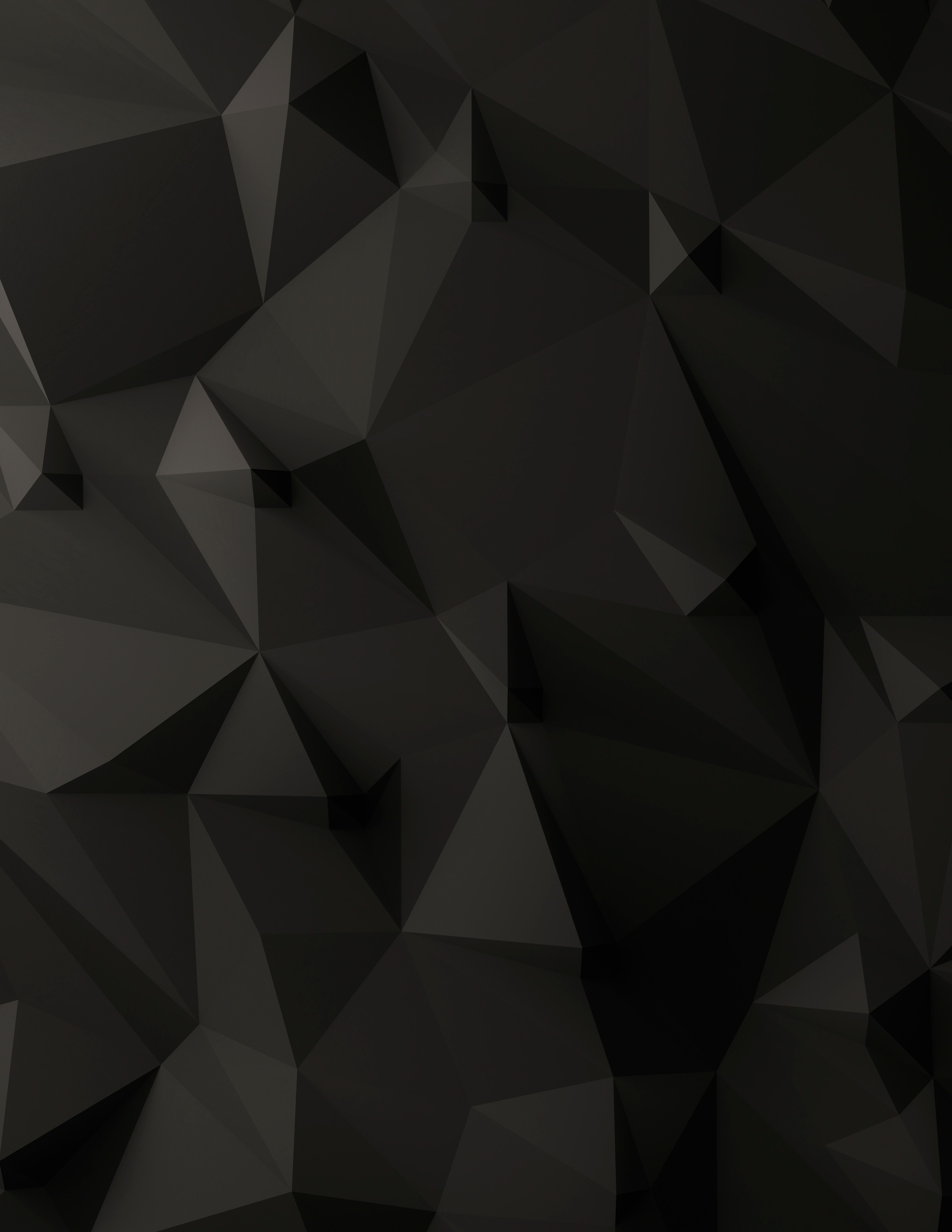 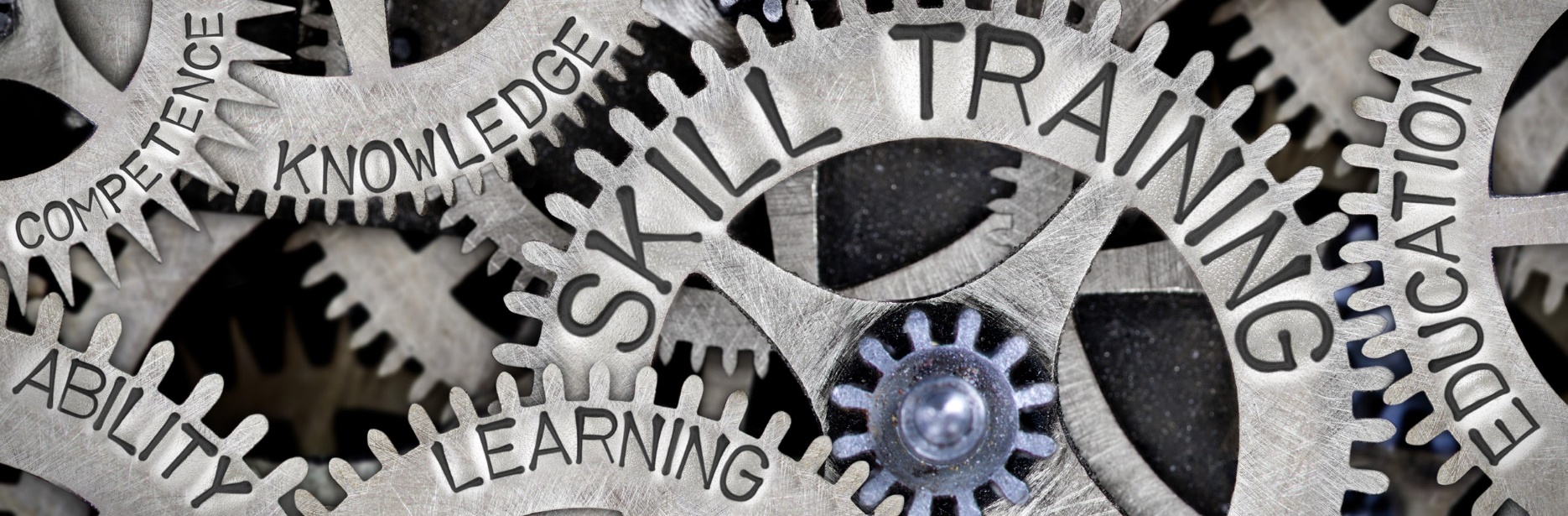 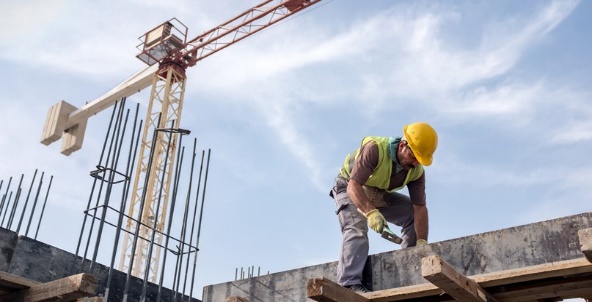 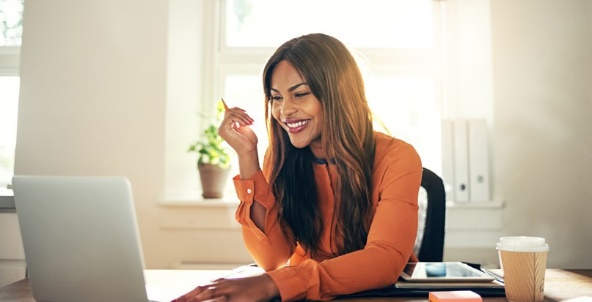 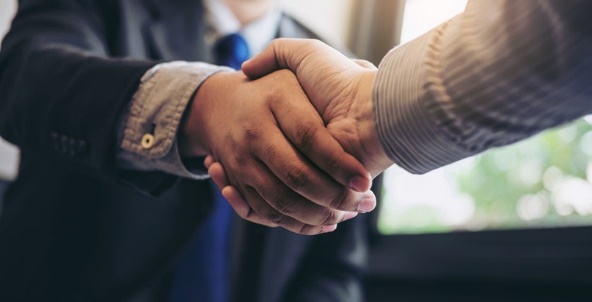 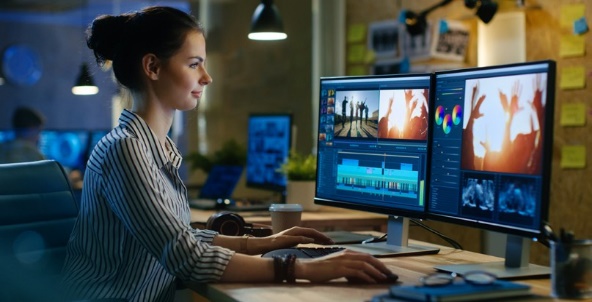 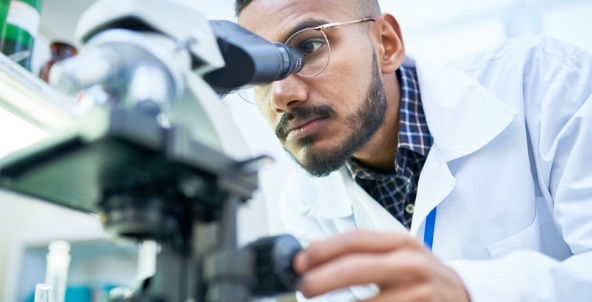 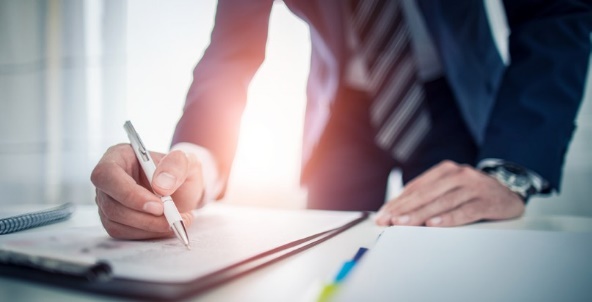 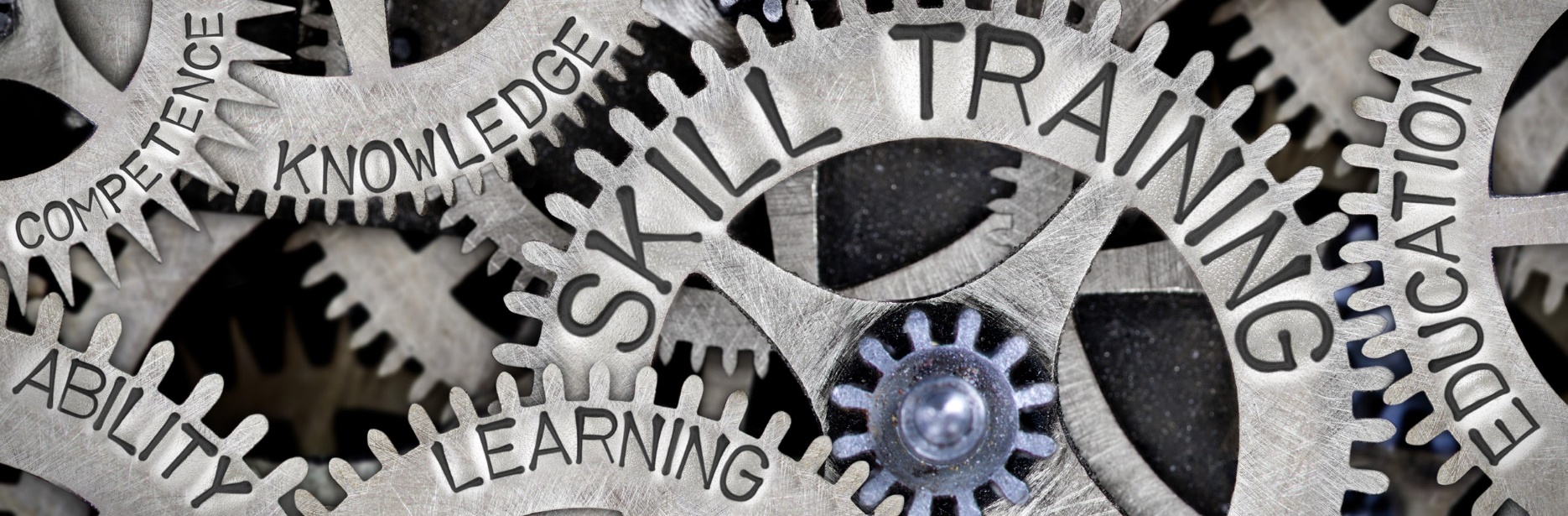 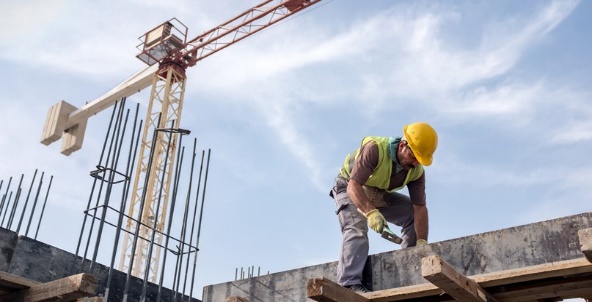 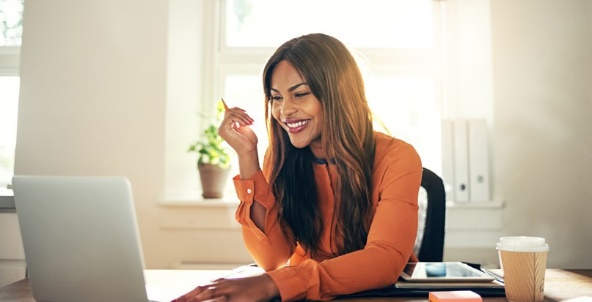 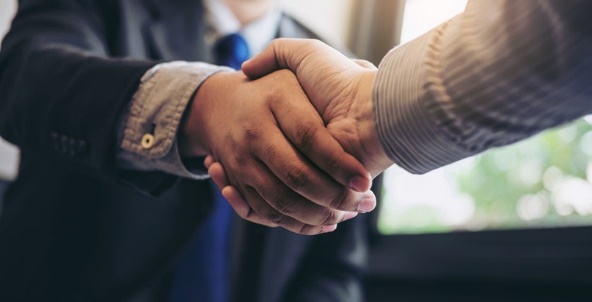 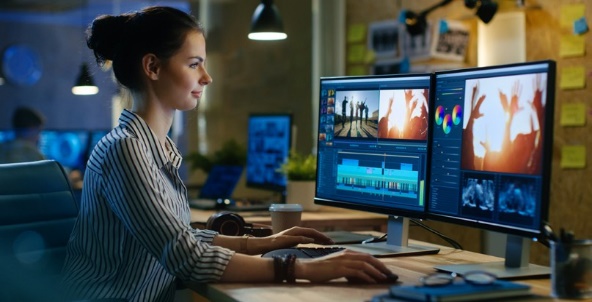 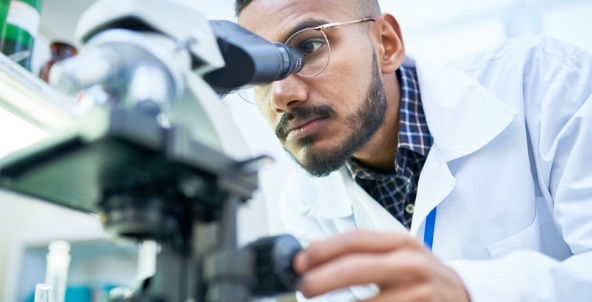 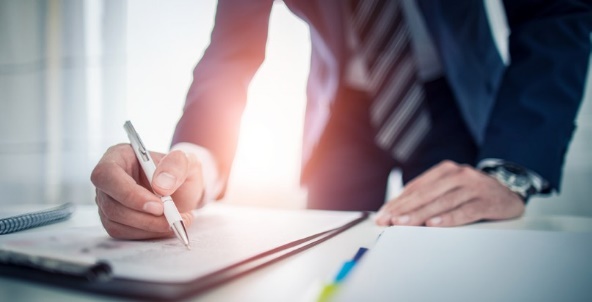 aArkadnsas Dwepartmsentof  Workforce Serviceswww.discover.arkansas.gov Table of Contents 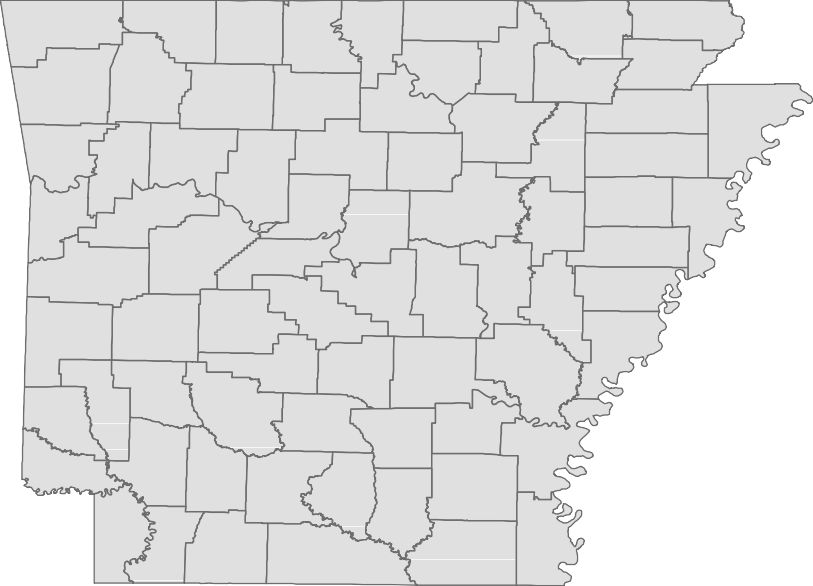 The Arkansas Labor Market is prepared monthly in conjunction with the U.S. Depart- ment of Labor, Bureau of Labor Statistics (BLS). The current month’s estimates are preliminary, while previous month’s data is subject to revision.Estimates of nonfarm payroll jobs show the number of jobs by industry and reflect employment by place of work. Hours and earnings estimates are based on payroll and worker-hour data collected for production workers in manufacturing industries.Industries are classified according to the North American Industry Classification System (NAICS). All estimates are based on a first quarter 2018 benchmark.Explanation of Terms and Concepts Monthly Business Survey of EmployersA monthly sample survey designed to provide industry information on nonfarm payroll jobs. Data are compiled each month from mail surveys and telephone interviews conducted by the Bureau of Labor Statistics in cooperation with Department of Work- force Services. The data are based on es- tablishment records and include all workers, full-or part-time, who received pay during the payroll period which includes the 12th ofTechnical Notes the month. Approximately 5,000 Arkansasbusiness establishments are surveyed.Metropolitan Statistical Area (MSA)A term applied by the U.S. Office of Man- agement and Budget to counties that have one or more central cities and that meet specified criteria of population density, com- muting patterns and social and economic integration.Current Population Survey (CPS)A monthly sample survey of the popula- tion 16 years of age and over, designed  to provide data on the labor force, the employed and the unemployed. The survey is conducted each month by the Bureau  of the Census for BLS. The information is collected by trained interviewers from a sample of about 60,000 households. The data collected are based on the activity reported for the calendar week including the 12th of the month. Approximately 800 Arkansas households are represented in the sample survey.Civilian Labor ForceThe sum of all employed and unemployed persons 16 years of age or older. Members of the Armed Forces are excluded.EmploymentAn estimate of the number of persons who worked any time for pay or profit or worked 15 hours or more as unpaid workers in a family business during the calendar week which includes the 12th of the month. Also included are those who, although not work- ing, had some job attachment and were not looking for work, and persons involved in labor management disputes.UnemploymentAn estimate of the number of persons who did not have a job, but were available for work and actively seeking work during the calendar week which includes the 12th of the month.Unemployment RateThe number of unemployed as a percentage of the civilian labor force. Unemployment rates are calculated from unrounded data.Seasonal AdjustmentA statistical technique applied to monthly data to eliminate changes that normally oc- cur during the year due to seasonal events such as weather, major holidays, schedule shifts, harvest times, and the opening/clos- ing of schools.September Spotlight Comparative Look at Unemployment RatesDue to differing economies and labor force conditions in various parts of the country, unemployment rates vary greatly from state to state. In September 2019, seasonally adjusted jobless rates ranged from a low of 2.2 percent in Vermont to a high of 6.2 percent in Alaska. The unemployment rate in Arkansas increased to 3.5 percent in September, a ranking of 27 out of 51 states. By looking at the map below, it becomes apparent that trends exist among states that are located within the same region. While there are some exceptions, western states tend to have higher jobless rates than states located in the Midwest. Similarly, states located in the northeast generally experience lower unemployment rates than states located in the southeast. These regional trends occur because states often experience economic similarities based on shared industries, work forces, and climates.Unemployment Rates, Ranked by State (Seasonally Adjusted)September 2019es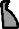 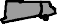 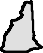 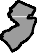 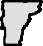 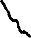 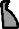 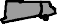 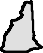 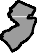 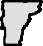 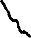 State  of Arkansas Civilian Labor Force SummaryLabor force data, produced by the U.S. Department of Labor, Bureau of Labor Statistics and released by the Arkansas Division of Workforce Services, show Arkansas’ seasonally adjusted unemployment rate rose one-tenth of a percentage point, from 3.4 percent in August to 3.5 percent in September. Arkan- sas’ civilian labor force declined 319, a result of 552 fewer employed and 233 additional unemployed Arkansans. The United States’ jobless rate declined to 3.5 percent in September, down from 3.7 percent in August.BLS Program Operations Manager Susan Price said, “Although Arkansas’ unemployment rate rose one- tenth of a percentage point in September, the civilian labor force remained statistically stable. Com- pared to September 2018, Arkansas’ labor force has grown by 10,487.”Civilian Labor Force  Estimates 120,000Number of Unemployed (Seasonally Adjusted)September:  1999 - 2019100,00080,00060,00040,00020,0000'99	'01	'03	'05	'07	'09	'11	'13	'15	'17	'19State  of Arkansas Nonfarm Payroll JobsNot  Seasonally Adjusted (In Thousands)State  of Arkansas Nonfarm Payroll Job SummaryAugust 2019 - September 2019 Arkansas’ nonfarm payroll jobs increased 16,600 in September to total 1,286,200. Four major industry sectors posted gains, more than offsetting declines in five sectors. Government added 13,000 jobs, mostly due to the return of teachers and staff at public schools and universities. Jobs in educational and health services rose 4,100. A majority of the expansion occurred in educational services (+2,800), related to staffing at private schools. Employment in professional and business services increased 2,200. All hiring was reported in administrative and support services (+2,400), a subsector which in- cludes employment agencies. Construction added 1,200 jobs, as work continues on several major projects. Manufacturing posted the largest decline, down 1,400 jobs. Most of the losses were re- ported in durable goods (-1,200), related to reductions in fabricated metal product manufacturing and in machinery manufacturing.September 2018 - September 2019 Compared to September 2018, nonfarm payroll jobs in Arkansas are up 15,900. Growth occurred in seven major industry sectors, while three sectors posted minor declines. Employment in leisure and hospitality rose 4,700, mostly in food services (+4,500). Construction added 3,500, related to on- going projects. Jobs in educational and health services increased 2,900. A majority of the gains  were in social assistance (+2,000), which includes activities such as day care services and vocational rehabilitation. Jobs in financial activities rose 2,500, largely in finance and insurance (+2,100). No- table expansions were also reported in government (+1,600), manufacturing (+1,300), and trade- transportation-utilities (+1,200).Jobs in Leisure and Hospitality (Not Seasonally Adjusted)January 2017 - September 2019130,000125,000120,000115,000110,000105,000100,000J	F	M	A	M	J	J	A	S	O	N	D 	2017	2018	2019State  of Arkansas Production Workers- Hours and EarningsManufacturing Durable Goods and Nondurable Goods Manufacturing Average Weekly Earnings- Production Workers in ManufacturingSeptember:  2009 - 2019$800.00        	$750.00$700.00$650.00$600.00$550.00$500.00$450.00$400.00$350.00$300.00'09	'10	'11	'12	'13	'14	'15	'16	'17	'18	'19Metropolitan Statistical Areas Little Rock-North Little Rock-Conway MSAThe Little Rock-North Little Rock-Conway MSA = Faulkner, Grant, Lonoke, Perry, Pulaski, & Saline counties.Civilian Labor Force Estimates (Not Seasonally Adjusted)Nonfarm Payroll Jobs (Not Seasonally Adjusted) (In Thousands)Number of EmployedSeptember 2016 - September 2019360,000      	Jobs in Educational and Health ServicesSeptember: 2009 - 201965,000      	355,000      	60,000350,000      	55,000345,000      	50,000340,000      	45,000335,000      	40,000330,000      	325,000      	35,000320,000      	Sep '16	Mar '17	Sep '17	Mar '18	Sep '18	Mar '19	Sep '1930,000'09	'10	'11	'12	'13	'14	'15	'16	'17	'18	'19Metropolitan Statistical Areas Fayetteville-Springdale-Rogers MSAThe Fayetteville-Springdale-Rogers MSA = Benton, Madison, & Washington counties in Arkansas and McDonald county in Missouri.Civilian Labor Force Estimates (Not Seasonally Adjusted)Nonfarm Payroll Jobs (Not Seasonally Adjusted) (In Thousands)100,000'99'01'03'05'07'09'11'13'15'17'1947,000													 J	F	M	A	M	J	J	A	S	O	N	D           2017               2018             2019Metropolitan Statistical Areas Fort Smith MSAThe Fort Smith MSA = Crawford & Sebastian counties in Arkansas & LeFlore & Sequoyah counties in Oklahoma.Civilian Labor Force Estimates (Not Seasonally Adjusted)Nonfarm Payroll Jobs (Not Seasonally Adjusted) (In Thousands)Percent of Jobs by Industry SectorSeptember 201925.0%        	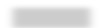 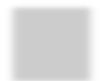 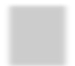 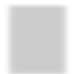 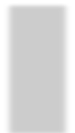 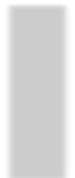 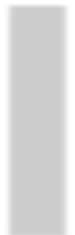 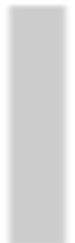 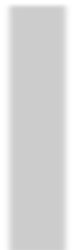 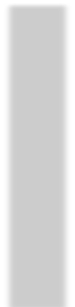 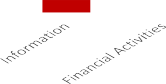 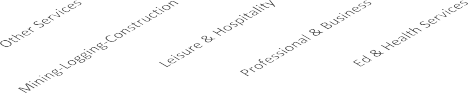 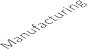 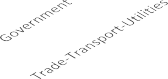 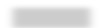 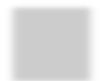 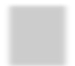 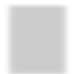 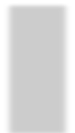 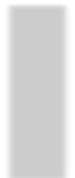 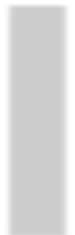 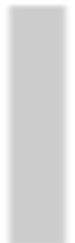 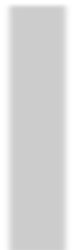 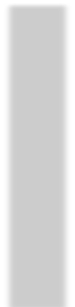 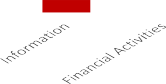 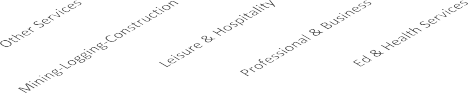 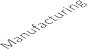 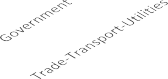 20.0%20.0%15.0%10.0%5.0%0.0%Metropolitan Statistical Areas Hot Springs MSAThe Hot Springs MSA = Garland County.Civilian Labor Force Estimates (Not Seasonally Adjusted)Nonfarm Payroll Jobs (Not Seasonally Adjusted) (In Thousands)40,500Nonfarm Payroll JobsSeptember 2016 - September 201940,00039,50039,00038,50038,00037,50037,00036,50036,000Sep '16	Mar '17	Sep '17	Mar '18	Sep '18	Mar '19	Sep '19Metropolitan Statistical Areas Jonesboro MSAThe Jonesboro MSA = Craighead & Poinsett counties.Civilian Labor Force Estimates (Not Seasonally Adjusted)Nonfarm Payroll Jobs (Not Seasonally Adjusted) (In Thousands)70,000Civilian Labor ForceSeptember:  2009 - 2019Civilian Labor Force = Employment + Unemployment60,00050,00040,00030,00020,00010,00002009	2010	2011	2012	2013	2014	2015	2016	2017	2018	2019Employment	UnemploymentMetropolitan Statistical Areas Pine Bluff MSAThe Pine Bluff MSA = Cleveland, Jefferson, & Lincoln counties.Civilian Labor Force Estimates (Not Seasonally Adjusted)Nonfarm Payroll Jobs (Not Seasonally Adjusted) (In Thousands)33,800Nonfarm Payroll JobsJanuary 2017 - September 201933,60033,40033,20033,00032,80032,60032,40032,20032,00031,80031,600J	F	M	A	M	J	J	A	S	O	N	D 	2017	2018	2019Metropolitan Statistical Areas Out-of-State MSACivilian Labor Force Estimates (Not Seasonally Adjusted)Memphis, TN-MS-AR MSAThe Memphis, TN-MS-AR MSA = Fayette, Shelby, & Tipton counties in Tennessee; Benton, Desoto, Marshall, Tate, & Tunica counties in Mississippi; & Crittenden County in Arkansas.Texarkana MSAThe Texarkana MSA= Bowie County in Texas & Little River & Miller counties in Arkansas.Memphis MSA - Number of EmployedSeptember 2017 - September 2019640,000     	Texarkana MSA - Unemployment RatesSeptember: 2009 - 20199.0     	8.0     	630,000     	7.0620,000     	6.05.0610,000     	4.0600,000     	3.02.0590,000     	1.0580,000     	Sep '17Mar '18Sep '18Mar '19Sep '190.0'09	'10	'11	'12	'13	'14	'15	'16	'17	'18	'19Micropolitan Statistical Areas and Cities Civilian Labor Force EstimatesMicropolitan Labor Force Estimates Arkadelphia Micro = Clark County Batesville Micro = Independence County Blytheville Micro = Mississippi CountyCamden Micro = Calhoun & Ouachita counties El Dorado Micro = Union CountyForrest City Micro = St. Francis County Harrison Micro = Boone & Newton counties Helena-West Helena Micro = Phillips County Hope Micro = Hempstead & Nevada counties Magnolia Micro = Columbia CountyCity Labor Force Statistics Malvern Micro = Hot Spring County Mountain Home Micro = Baxter County Paragould Micro = Greene County Russellville Micro = Pope & Yell counties Searcy Micro = White CountyNot Seasonally AdjustedSeptember 2019	August 2019	September 2018City	CLF	Emp UnempRateCLF	Emp UnempRateCLF	Emp UnempRateBella Vista Benton Bentonville Blytheville Cabot ConwayEl Dorado Fayetteville Fort Smith Hot Springs Jacksonville Jonesboro Little RockNorth Little Rock ParagouldPine Bluff Rogers Russellville Searcy Sherwood Springdale Texarkana, AR Van Buren West Memphis12,55117,25126,9295,99512,03433,6366,89448,84839,11914,62811,88738,70497,85029,99012,56416,58436,36813,48710,27316,05340,17213,51010,25710,68112,17916,77026,3345,66011,65432,6966,51347,69437,82014,00011,31137,65394,77728,87612,12015,57135,51913,0129,90815,56039,27112,9619,96410,1603724815953353809403811,1541,2996285761,0513,0731,1144441,0138494753654939015492935213.02.82.25.63.22.85.52.43.34.34.82.73.13.73.56.12.33.53.63.12.24.12.94.912,46317,36326,7565,99812,08333,8106,89048,58239,28414,86611,88438,63798,41930,04512,52916,70536,11113,08610,21516,12339,92013,53010,33410,81712,07316,82626,1065,55811,68732,8056,46047,28837,94214,21011,34837,53795,09028,97112,04715,59135,21112,5869,81515,61238,93612,9389,99310,2773905376504403961,0054301,2941,3426565361,1003,3291,0744821,1149005004005119845923415403.13.12.47.33.33.06.22.73.44.44.52.83.43.63.86.72.53.83.93.22.54.43.35.012,25917,21226,1605,89311,97033,5926,95447,49439,44414,43111,75538,31397,62229,75412,43816,75235,35813,47810,32115,93339,06413,65510,38710,52211,81116,69325,5395,59611,60232,5466,54146,25538,09413,78711,26037,21394,34628,74512,02115,77934,44612,9799,91015,49038,08612,89710,03510,0754485196212973681,0464131,2391,3506444951,1003,2761,0094179739124994114439787583524473.73.02.45.03.13.15.92.63.44.54.22.93.43.43.45.82.63.74.02.82.55.63.44.2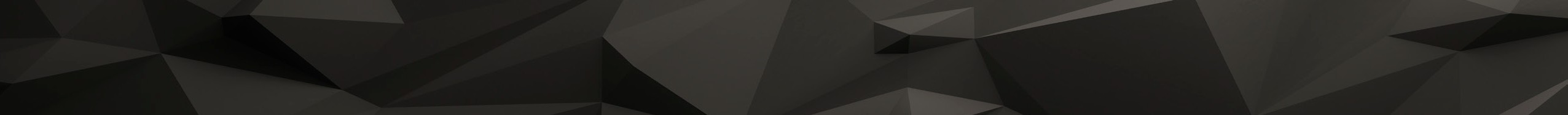 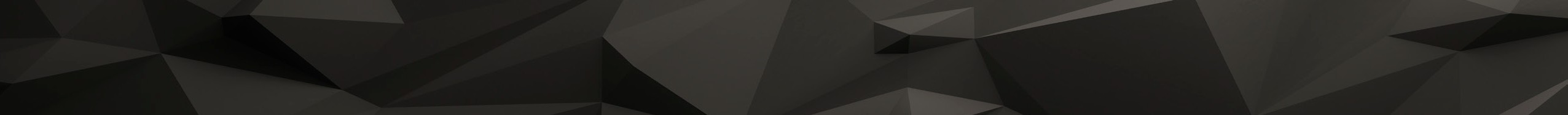 www.discover.arkansas.gov	14County Labor Force Statistics Civilian Labor Force EstimatesNot Seasonally AdjustedSeptember 2019	August 2019	September 2018County	CLF	Emp UnempRateCLF	Emp UnempRateCLF	Emp UnempRateArkansas Ashley Baxter Benton Boone Bradley Calhoun Carroll Chicot Clark Clay Cleburne Cleveland Columbia ConwayCraighead Crawford Crittenden Cross Dallas Desha Drew Faulkner Franklin Fulton Garland Grant Greene Hempstead Hot Spring HowardIndependence IzardJackson Jefferson Johnson Lafayette Lawrence Lee Lincoln Little River Logan Lonoke Madison Marion Miller9,5677,74816,293138,64216,1214,5742,40312,9073,2999,8725,6979,3153,2469,1918,20355,01026,50621,5797,3282,8325,5507,89861,6997,3844,94340,9148,37320,02110,05513,8515,64116,6675,0365,88427,75110,3592,4836,9332,8443,9795,4448,59434,1837,6076,65219,5889,3177,38815,697135,22615,6284,4142,31812,5573,0999,5205,4528,9163,1348,8077,85453,55925,65920,7127,0402,7065,3257,54259,8997,1364,76739,4578,11919,3529,69913,3665,47716,0274,7855,52826,2999,9452,3676,6642,7213,8195,2218,21232,9847,4236,38818,8502503605963,416493160853502003522453991123843491,4518478672881262253561,8002481761,4572546693564851646402513561,4524141162691231602233821,1991842647382.64.63.72.53.13.53.52.76.13.64.34.33.54.24.32.63.24.03.94.44.14.52.93.43.63.63.03.33.53.52.93.85.06.15.24.04.73.94.34.04.14.43.52.44.03.89,5767,61916,150137,69015,7654,4152,38112,9913,3339,6365,7289,2123,2658,9068,18354,95926,67721,8847,3612,8325,5417,61362,0087,3824,78941,6128,41619,9349,74913,8345,59816,0684,9305,88627,87610,0032,4446,6482,8593,9995,4488,61034,1627,5596,58619,6189,3177,21815,507134,05215,2344,2402,28312,6283,1169,2305,4768,8113,1388,4767,82753,39325,73520,9517,0522,6935,3057,22560,0997,1054,59540,0478,14019,2359,35913,2995,41615,3864,6715,52426,3329,5232,3206,3492,7253,8235,2088,21433,0787,3606,32918,8172594016433,638531175983632174062524011274303561,5669429333091392363881,9092771941,5652766993905351826822593621,5444801242991341762403961,0841992578012.75.34.02.63.44.04.12.86.54.24.44.43.94.84.42.83.54.34.24.94.35.13.13.84.13.83.33.54.03.93.34.25.36.25.54.85.14.54.74.44.44.63.22.63.94.19,1807,76816,493134,85115,9774,3392,41312,8453,3179,6835,7079,1733,2909,1818,12954,47626,77221,4087,3202,7365,4347,73261,5127,3864,93140,4258,33319,8189,96213,9455,85616,4935,0585,78928,05610,3652,4687,0012,8914,0245,5038,71133,8667,4276,49619,7368,8987,40115,864131,14115,4804,1652,33612,4863,1249,3135,4828,7863,1738,7907,80852,93325,84320,5397,0372,6235,2117,38659,6257,1334,76338,8568,08519,1939,60913,4505,64615,8684,8135,44826,6509,9652,3496,7592,7553,8635,1968,37432,8377,2196,23018,7572823676293,710497174773591933702253871173913211,5439298692831132233461,8872531681,5692486253534952106252453411,4064001192421361613073371,0292082669793.14.73.82.83.14.03.22.85.83.83.94.23.64.33.92.83.54.13.94.14.14.53.13.43.43.93.03.23.53.53.63.84.85.95.03.94.83.54.74.05.63.93.02.84.15.0(continued on Page 16)County Labor Force Statistics Civilian Labor Force Estimates(continued from Page 15)Not Seasonally AdjustedSeptember 2019	August 2019	September 2018County	CLF	Emp UnempRateCLF	Emp UnempRateCLF	Emp UnempRateMississippi Monroe Montgomery Nevada Newton Ouachita PerryPhillips Pike Poinsett Polk Pope Prairie Pulaski RandolphSt. Francis Saline Scott Searcy Sebastian Sevier Sharp Stone Union Van BurenWashington White Woodruff Yell17,5222,7893,0163,6823,3699,8064,2446,4834,28810,3838,12629,0453,624190,3297,4148,18257,9504,3372,90256,3395,4755,8804,91315,8565,742126,52333,7722,8108,49216,7362,6722,8853,5423,2599,3544,0956,1164,13910,0527,77227,9213,458184,0417,1717,79456,3554,1922,77154,5335,2145,6114,73015,0765,483123,64632,4142,6708,1927861171311401104521493671493313541,1241666,2882433881,5951451311,8062612691837802592,8771,3581403004.54.24.33.83.34.63.55.73.53.24.43.94.63.33.34.72.83.34.53.24.84.63.74.94.52.34.05.03.517,3572,7923,0063,5593,2909,6884,2836,4404,33610,3748,09428,3033,563191,2517,3048,27758,2424,2842,95356,6365,4505,6864,93315,7925,643125,74833,4852,8128,28116,4342,6802,8683,4163,1829,2084,1076,0504,16710,0167,74227,0073,426184,6487,0367,86356,5444,1382,80454,7105,1635,4074,74614,9545,365122,59232,1122,6647,9399231121381431084801763901693583521,2961376,6032684141,6981461491,9262872791878382783,1561,3731483425.34.04.64.03.35.04.16.13.93.54.34.63.83.53.75.02.93.45.03.45.34.93.85.34.92.54.15.34.117,3822,7523,0323,6313,3349,8724,2366,5524,25910,2957,98029,0273,569189,4927,2278,29857,8294,4002,98456,8605,5815,8184,84115,9235,924123,00333,7212,8378,49816,5472,6482,8973,5083,2289,4374,0766,1754,1009,9407,67327,8493,439183,2056,9757,89856,0994,2522,86254,9285,3205,5604,63815,1415,638119,91532,4212,7098,1728351041351231064351603771593553071,1781306,2872524001,7301481221,9322612582037822863,0881,3001283264.83.84.53.43.24.43.85.83.73.43.84.13.63.33.54.83.03.44.13.44.74.44.24.94.82.53.94.53.8County Labor Force SummaryBetween August and September, unemployment rates declined in 69 of Arkansas’ 75 counties. Rates increased in five counties, while one county was unchanged. Jobless rates ranged from a low of 2.3 percent in Washington County to a high of 6.1 percent in Chicot and Jackson counties.In September, forty-five counties posted unemployment rates at or below four percent. That is up from 33 counties at or below four percent last month. For the second month, no county re- ported an unemployment rate above seven percent.Compared to September 2018, jobless rates are down in 37 Arkansas counties. Unemployment rates increased in 26 counties, while twelve counties were stable compared to last year.County Unemployment Rates 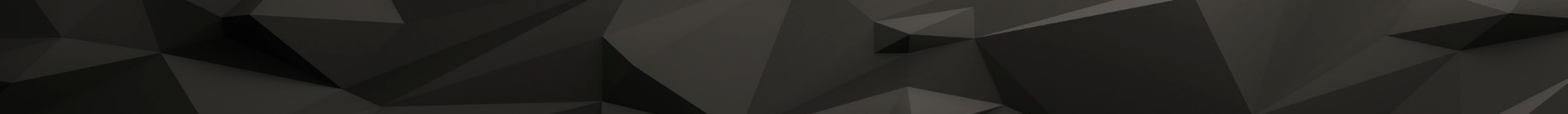 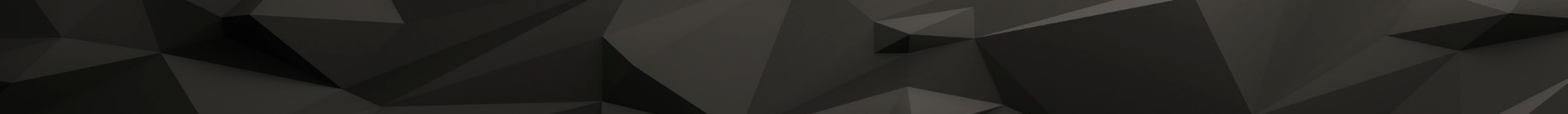 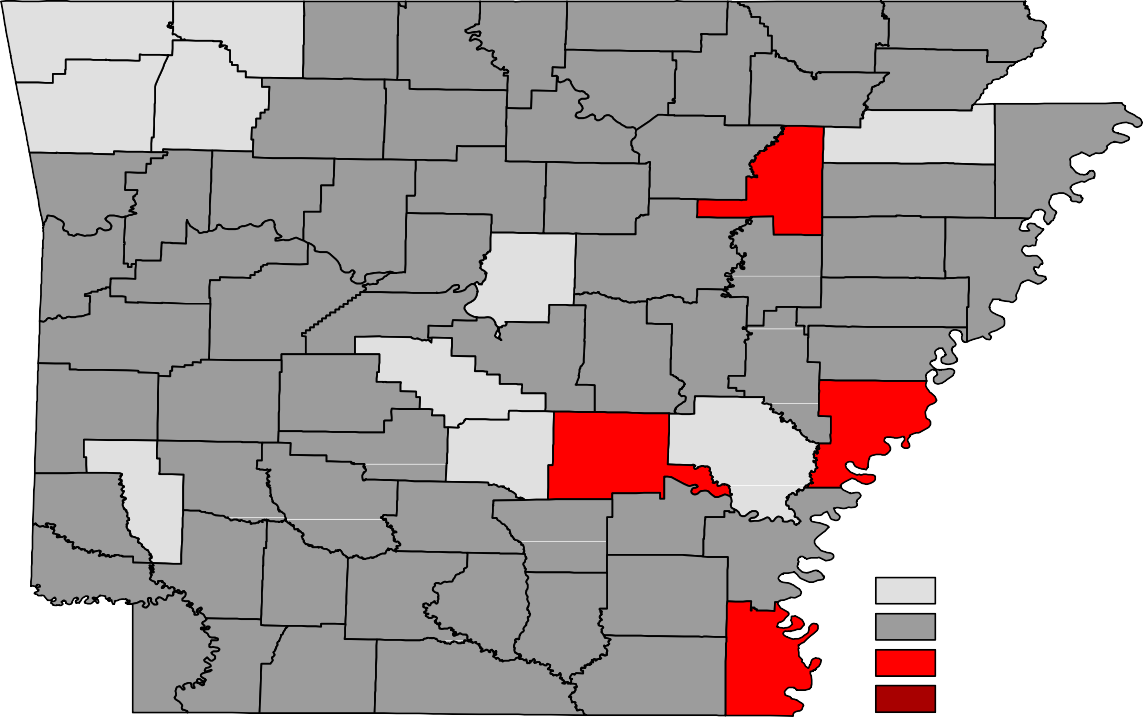 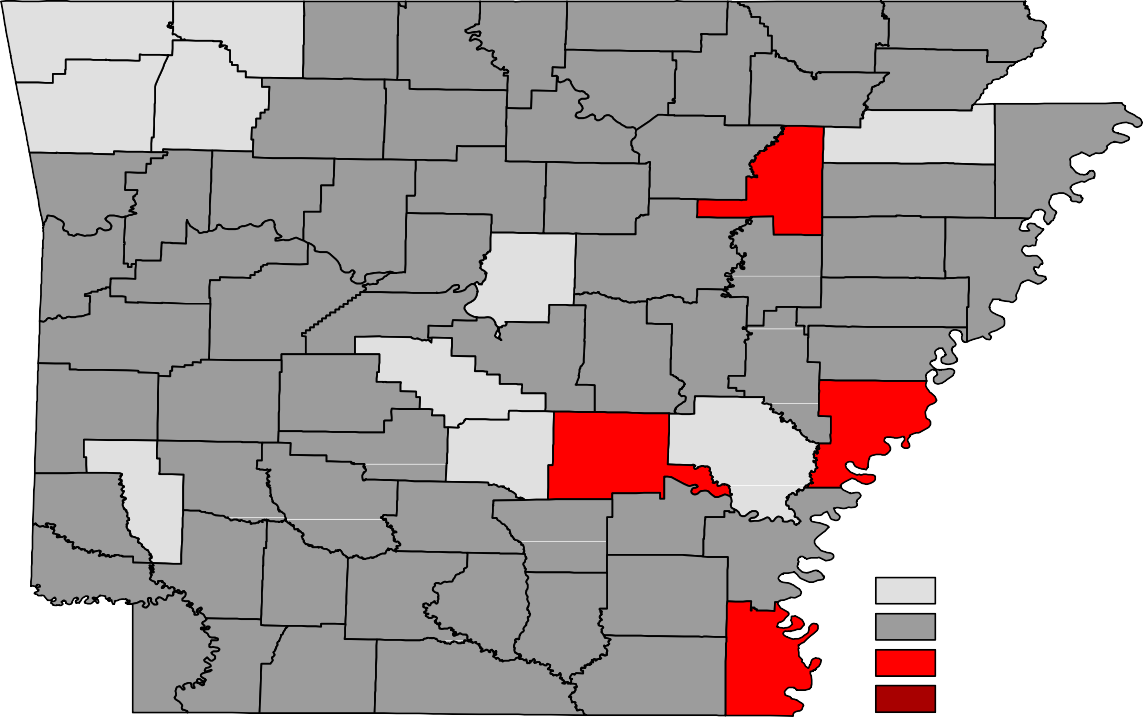 Ranked by Unemployment RatesSeptember 2019 (Not Seasonally Adjusted)Local  Workforce Development Areas Civilian Labor Force Estimates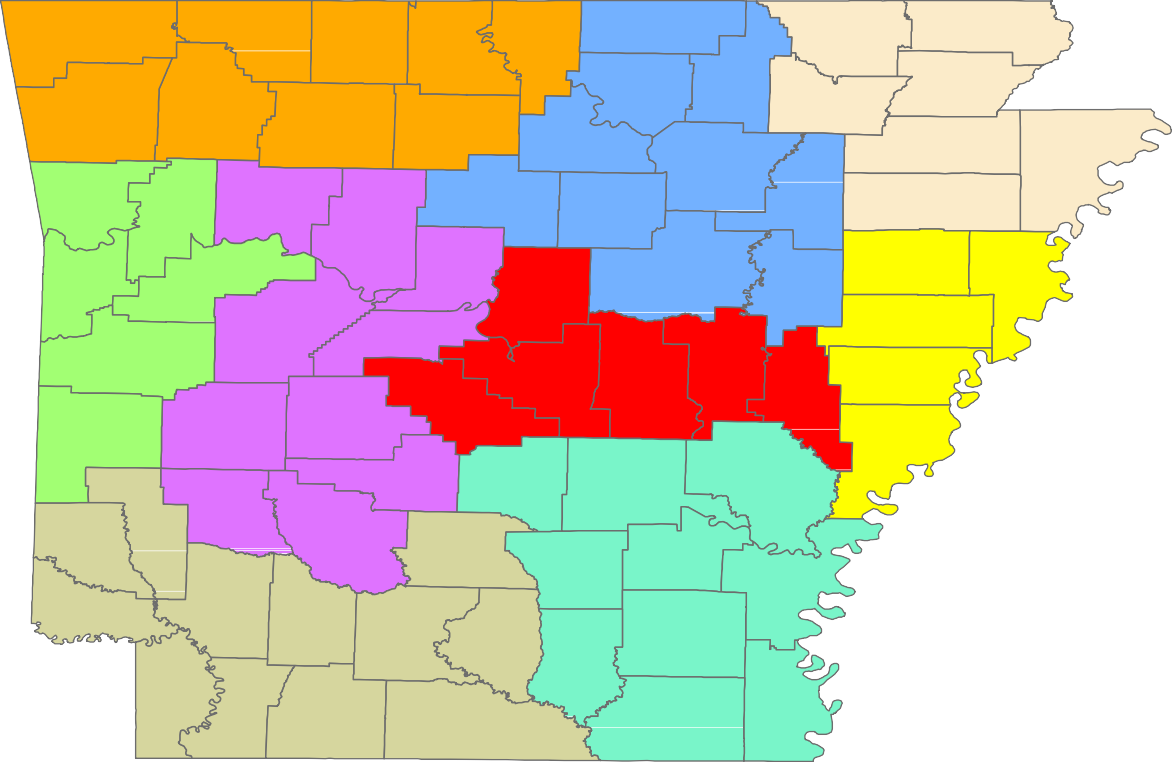 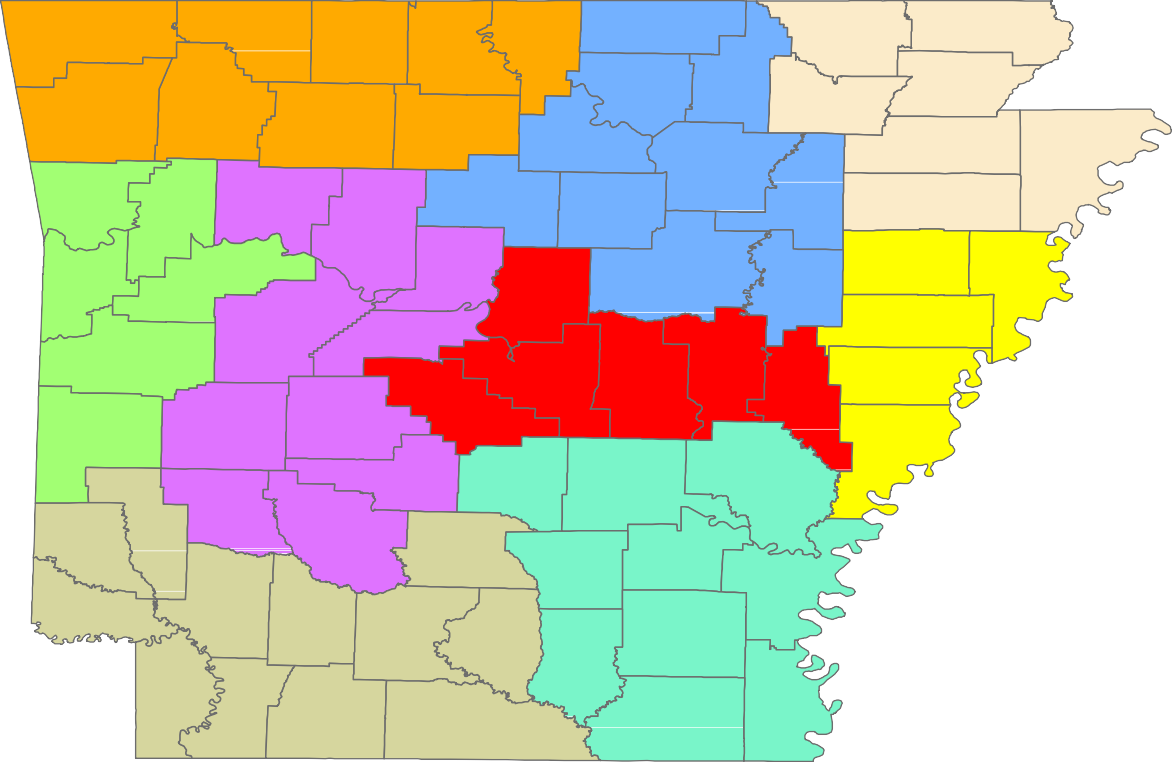 Central (minus LR) Eastern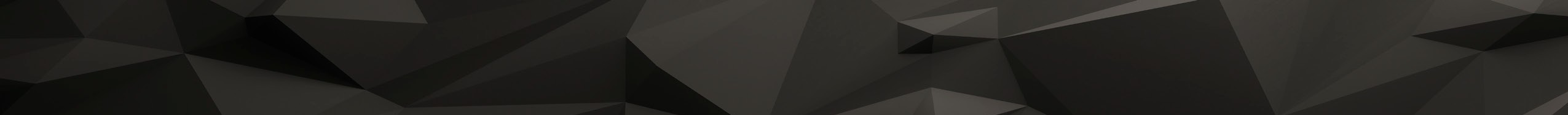 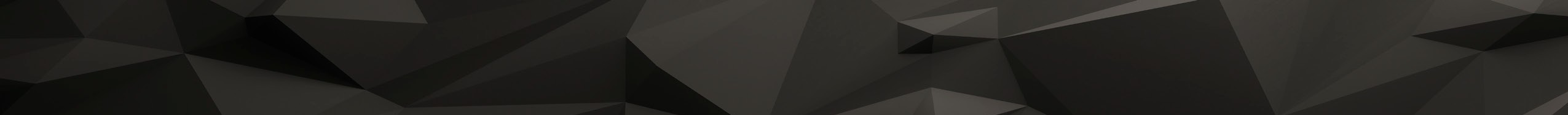 North CentralNortheast Northwest SoutheastSouthwest West Central WesternRankStateRateRankStateRateRankStateRate1Vermont2.218Florida3.234New York3.92Iowa2.518Indiana3.236California4.022New HampshireNorth Dakota2.52.51818KansasMinnesota3.23.23638PennsylvaniaNevada4.04.15Colorado2.718Oklahoma3.238North Carolina4.15Hawaii2.718Wisconsin3.238Oregon4.155UtahVirginia2.72.72425MontanaTennessee3.33.44141MichiganOhio4.24.299IdahoMaine2.92.92527TexasArkansas3.43.54344LouisianaKentucky4.34.49Massachusetts2.927Delaware3.545Washington4.69South Carolina2.927Georgia3.546West Virginia4.71313AlabamaSouth Dakota3.03.03030ConnecticutRhode Island3.63.64747ArizonaNew Mexico4.94.91515MissouriNebraska3.13.13233MarylandWyoming3.73.84949District of ColumbiaMississippi5.45.415New Jersey3.134Illinois3.951Alaska6.2U.S. Unemployment Rate = 3.5 PercentU.S. Unemployment Rate = 3.5 PercentU.S. Unemployment Rate = 3.5 PercentU.S. Unemployment Rate = 3.5 PercentU.S. Unemployment Rate = 3.5 PercentU.S. Unemployment Rate = 3.5 PercentU.S. Unemployment Rate = 3.5 PercentU.S. Unemployment Rate = 3.5 PercentU.S. Unemployment Rate = 3.5 PercentSep 19Aug 19Sep 18Sep 19Aug 19Sep 18Civilian Labor Force1,362,1931,362,5121,351,706	Civilian Labor Force1,363,9631,359,5991,353,432(NAICS)	Sep 19	Aug 19	Sep 18	OTM	OTY(NAICS)	Sep 19	Aug 19	Sep 18	OTM	OTY(NAICS)	Sep 19	Aug 19	Sep 18	OTM	OTY(NAICS)	Sep 19	Aug 19	Sep 18	OTM	OTY(NAICS)	Sep 19	Aug 19	Sep 18	OTM	OTY(NAICS)	Sep 19	Aug 19	Sep 18	OTM	OTYTotal Nonfarm1286.21269.61270.316.615.9Goods Producing223.6223.8219.0-0.24.6Mining, Logging, and Construction61.260.057.91.23.3Mining & Logging5.85.86.00.0-0.2Construction55.454.251.91.23.5Specialty Trade Contractors34.033.332.80.71.2Manufacturing162.4163.8161.1-1.41.3Durable Goods77.178.376.6-1.20.5Nondurable Goods85.385.584.5-0.20.8Service Providing1062.61045.81051.316.811.3Trade, Transportation & Utilities252.3253.1251.1-0.81.2Wholesale Trade48.449.247.3-0.81.1Retail Trade138.3138.8137.9-0.50.4Transport, Warehousing & Utilities65.665.165.90.5-0.3Information11.011.011.00.00.0Financial Activities63.363.660.8-0.32.5Finance & Insurance49.349.147.20.22.1Real Estate & Rental & Leasing14.014.513.6-0.50.4Professional & Business Services146.9144.7147.72.2-0.8Professional, Scientific & Technical43.243.343.5-0.1-0.3Management of Companies36.236.334.7-0.11.5Administrative & Support Services67.565.169.52.4-2.0Educational & Health Services195.6191.5192.74.12.9Educational Services15.913.115.82.80.1Health Care & Social Assistance179.7178.4176.91.32.8Ambulatory Health Care59.059.158.7-0.10.3Social Assistance41.841.039.80.82.0Leisure & Hospitality124.6125.4119.9-0.84.7Arts, Entertainment & Recreation11.312.611.1-1.30.2Accommodation & Food Services113.3112.8108.80.54.5Accommodation Services11.611.811.6-0.20.0Food Services101.7101.097.20.74.5Other Services53.153.753.9-0.6-0.8Government215.8202.8214.213.01.6Federal Government20.620.520.10.10.5State Government79.374.779.14.60.2Local Government115.9107.6115.08.30.9Sep 19Aug 19Sep 18OTMOTYCivilian Labor Force356,778358,362355,268-1,5841,510Employment345,493346,616343,927-1,1231,566Unemployment11,28511,74611,341-461-56Unemployment Rate3.23.33.2-0.10.0NAICS	Sep 19Aug 19Sep 18OTMOTYTotal Nonfarm	366.4363.8363.82.62.6Goods Producing	38.538.438.60.1-0.1Mining, Logging & Construction	17.517.317.50.20.0Manufacturing	21.021.121.1-0.1-0.1Service Providing	327.9325.4325.22.52.7Trade, Transportation & Utilities	70.570.670.3-0.10.2Wholesale Trade	16.316.415.9-0.10.4Retail Trade	38.038.138.5-0.1-0.5Trans., Warehousing & Utilities	16.216.115.90.10.3Information	4.14.24.3-0.1-0.2Financial Activities	21.621.721.3-0.10.3Professional & Business Services	48.048.249.8-0.2-1.8Educational & Health Services	59.958.757.91.22.0Leisure & Hospitality	36.136.234.4-0.11.7Other Services	16.016.215.9-0.20.1Government	71.769.671.32.10.4Federal Government	9.89.89.60.00.2State Government	35.934.935.61.00.3Local Government	26.024.926.11.1-0.1Sep 19Aug 19Sep 18OTMOTYCivilian Labor Force283,708281,814275,6971,8948,011Employment276,979274,459268,4362,5208,543Unemployment6,7297,3557,261-626-532Unemployment Rate2.42.62.6-0.2-0.2NAICS	Sep 19Aug 19Sep 18OTMOTYTotal Nonfarm	269.7264.5260.55.29.2Goods Producing	42.642.841.5-0.21.1Mining, Logging & Construction	12.312.311.80.00.5Manufacturing	30.330.529.7-0.20.6Service Providing	227.1221.7219.05.48.1Trade, Transportation & Utilities	57.657.256.10.41.5Wholesale Trade	12.512.612.2-0.10.3Retail Trade	27.226.826.20.41.0Trans., Warehousing & Utilities	17.917.817.70.10.2Information	2.22.22.00.00.2Financial Activities	8.58.78.2-0.20.3Professional & Business Services	53.253.449.9-0.23.3Educational & Health Services	30.429.729.40.71.0Leisure & Hospitality	27.326.327.01.00.3Other Services	9.59.59.30.00.2Government	38.434.737.13.71.3Federal Government	2.72.72.70.00.0State Government	16.914.415.82.51.1Local Government	18.817.618.61.20.2Civilian Labor ForceJobs in Professional & Business ServicesSeptember: 1999 - 2019January 2017 - September 2019300,000      	54,000      	53,000      	260,00052,000      	220,00051,000      	50,000      	180,00049,000      	140,00048,000      	Sep 19Aug 19Sep 18OTMOTYCivilian Labor Force118,128118,744118,788-616-660Employment114,009114,304114,569-295-560Unemployment4,1194,4404,219-321-100Unemployment Rate3.53.73.6-0.2-0.1NAICS	Sep 19Aug 19Sep 18OTMOTYTotal Nonfarm	113.0112.2113.60.8-0.6Goods Producing	22.922.922.90.00.0Mining, Logging & Construction	5.15.25.3-0.1-0.2Manufacturing	17.817.717.60.10.2Service Providing	90.189.390.70.8-0.6Trade, Transportation & Utilities	22.622.822.9-0.2-0.3Wholesale Trade	4.24.24.10.00.1Retail Trade	12.012.212.3-0.2-0.3Trans., Warehousing & Utilities	6.46.46.50.0-0.1Information	1.11.11.20.0-0.1Financial Activities	4.04.04.00.00.0Professional & Business Services	12.912.913.10.0-0.2Educational & Health Services	17.217.317.1-0.10.1Leisure & Hospitality	9.59.79.5-0.20.0Other Services	4.54.54.50.00.0Government	18.317.018.41.3-0.1Federal Government	1.31.31.30.00.0State Government	3.12.93.10.20.0Local Government	13.912.814.01.1-0.1Sep 19Aug 19Sep 18OTMOTYCivilian Labor Force40,91441,61240,425-698489Employment39,45740,04738,856-590601Unemployment1,4571,5651,569-108-112Unemployment Rate3.63.83.9-0.2-0.3Sep 19Aug 19Sep 18OTMOTY39.339.638.7-0.30.64.54.54.50.00.034.835.134.2-0.30.64.54.34.60.2-0.1Sep 19Aug 19Sep 18OTMOTYCivilian Labor Force65,39365,33364,77160622Employment63,61163,40962,873202738Unemployment1,7821,9241,898-142-116Unemployment Rate2.72.92.9-0.2-0.2Sep 19Aug 19Sep 18OTMOTY60.259.359.30.90.910.210.210.20.00.050.049.149.10.90.99.28.79.10.50.1Sep 19Aug 19Sep 18OTMOTYCivilian Labor Force34,97635,14035,370-164-394Employment33,25233,29333,686-41-434Unemployment1,7241,8471,684-12340Unemployment Rate4.95.34.8-0.40.1Sep 19Aug 19Sep 18OTMOTY33.132.833.50.3-0.46.06.06.10.0-0.127.126.827.40.3-0.39.18.89.20.3-0.1Sep 19Aug 19Sep 18OTMOTYCivilian Labor Force648,472651,867630,566-3,39517,906Employment622,071624,520605,359-2,44916,712Unemployment26,40127,34725,207-9461,194Unemployment Rate4.14.24.0-0.10.1Sep 19Aug 19Sep 18OTMOTYCivilian Labor Force64,66864,10865,016560-348Employment62,02861,24861,632780396Unemployment2,6402,8603,384-220-744Unemployment Rate4.14.55.2-0.4-1.1